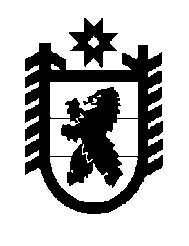 Российская Федерация Республика Карелия    РАСПОРЯЖЕНИЕГЛАВЫ РЕСПУБЛИКИ КАРЕЛИЯ1. Возложить с 9 ноября 2015 года исполнение обязанностей первого заместителя Главы Республики Карелия на заместителя Главы Республики Карелия по развитию инфраструктуры Тельнова Олега Владимировича, с выплатой разницы в должностных окладах.2. Признать утратившим силу распоряжение Главы Республики Карелия от 28 октября 2015 года № 364-р.          Глава Республики  Карелия                                                               А.П. Худилайненг. Петрозаводск9 ноября  2015 года№ 378-р